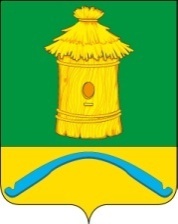 СОВЕТ НАРОДНЫХ ДЕПУТАТОВПОДКОЛОДНОВСКОГО СЕЛЬСКОГО ПОСЕЛЕНИЯБОГУЧАРСКОГО МУНИЦИПАЛЬНОГО РАЙОНАВОРОНЕЖСКОЙ ОБЛАСТИРЕШЕНИЕот «12» февраля 2021 г. № 43с. ПодколодновкаОб утверждении стоимости гарантированного перечня услуг по погребению на территории Подколодновского сельского поселения Богучарского муниципального района Воронежской областиВ соответствии с Федеральным законом от 06.10.2003 № 131-ФЗ «Об общих принципах организации местного самоуправления в Российской Федерации», статьями 9 и 10 Федерального закона от 12.01.1996 № 8-ФЗ «О погребении и похоронном деле»,  законом Воронежской области от 10.11.2014 N 148-ОЗ «О закреплении отдельных вопросов местного значения за сельскими поселениями Воронежской области», Совет народных депутатов Подколодновского сельского поселения Богучарского муниципального района Воронежской области решил:1. Утвердить стоимость гарантированного перечня услуг по погребению на территории Подколодновского сельского поселения Богучарского муниципального района Воронежской области согласно приложению.2. Стоимость услуг, предоставляемых согласно гарантированному перечню услуг по погребению, подлежит индексации, исходя из прогнозируемого уровня инфляции, установленного федеральным законодательством, в сроки, определяемые Правительством Российской Федерации.3. Настоящее решение вступает в силу с момента его опубликования и распространяет свое действие на правоотношения, возникшие с 01.02.2021 года. 4. Контроль за исполнением настоящего решения оставляю за собой.Глава Подколодновского сельского поселенияБогучарского муниципального района Воронежский области                                                                 В.И. Пелихов                                              Приложение к решению Совета народных депутатов Подколодновского сельского поселения Богучарского муниципального района Воронежской областиот 12.02.2021 № 43Стоимость гарантированного перечня услуг по погребению на территории Подколодновского сельского поселения Богучарского муниципального района Воронежской области на 2021 год№ п/пПеречень услуг в соответствии со ст. 9 Федерального закона Российской Федерации от 12.01.1996 г. № 8-ФЗ «О погребении и похоронном деле»Стоимость услуг (руб.)1.Оформление документов, необходимых для погребенияПроизводится бесплатно2.Предоставление гроба 1200,003.Доставка гроба и других предметов, необходимых для погребения1330,004.Перевозка тела (останков)2662,735.Погребение1232,25Итого6424,98